Решение № 36 от 28 марта 2017 г. О рассмотрении депутатского запроса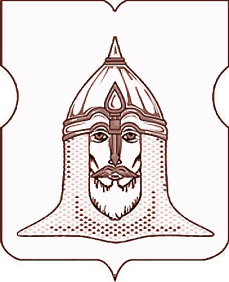 СОВЕТ ДЕПУТАТОВМУНИЦИПАЛЬНОГО ОКРУГА ГОЛОВИНСКИЙРЕШЕНИЕ 28 марта 2017 года № 36О рассмотрении депутатского запросаСогласно пункту 7 статьи 2, статье 6 Закона города Москвы от 25 ноября 2009 года № 9 «О гарантиях осуществления полномочий лиц, замещающих муниципальные должности в городе Москве», пункту 7 статьи 21, статье 25 Устава муниципального округа Головинский, принимая во внимание информацию главы муниципального округа Головинский Архипцовой Н.В.Советом депутатов принято решениеРассмотреть депутатские запросы (приложения 1,2,3) по вопросам: о статусе строений; о балансодержателе территории, на которой находятся строения – объекты культурного наследия и башни – ротонды  по адресу: ул. Михалковская, дома 38, стр. 1, стр. 2, стр. 3, стр. 4, расположенных на территории парка-усадьбы «Михалково»; а также, кто является собственником указанных строений.Одобрить в целом текст депутатского запроса.Администрации муниципального округа Головинский:- обеспечить направление депутатского запроса в адрес Мэра Москвы;-  разместить настоящее решение  в газете «Наше Головино» и на официальном сайте органов местного самоуправления муниципального округа Головинский www.nashe-golovino.ru.Главе муниципального округа Головинский Архипцовой Н.В.. при получении ответа на депутатский запрос, проинформировать депутатов на заседании Совета депутатов муниципального округа Головинский.Настоящее решение вступает в силу со дня его принятия.Контроль исполнения настоящего решения возложить на главу муниципального округа Головинский Архипцову Н.В., председателя Регламентной Комиссии – депутата Сердцева А.И.  Главамуниципального округа Головинский                                                  Н.В. АрхипцоваПриложение 1 к решению Совета депутатов муниципального округа Головинскийот 28 марта 2017 года № 36Министру Правительства Москвы, Руководителю Департамента городского имущества города МосквыМ.Ф. Гаман109992, Москва, ул. Бахрушина, д.20Уважаемый Максим Федорович!При рассмотрении вопроса «О проекте концепции дополнительного благоустройства парка - усадьбы "Михалково" в 2017 году» на заседании Совета депутатов муниципального округа Головинский 31 января 2017 года у жителей и депутатов муниципального округа Головинский возникали вопросы о статусе строений, а также о балансодержателе территории (земельный участок с кадастровым номером 77:09:0001026:98), на которой находятся строения по адресу: ул. Михалковская, дома 38, стр. 1, стр. 2, стр. 3, стр. 4, расположенных на территории парка-усадьбы «Михалково» и кто является собственником указанных строений.В рамках масштабной реконструкции парка-усадьбы «Михалково»                         (ул. Михалковская, д.36-38), которая должна начаться в апреле 2017 года, прошу сообщить:-          какой статус строений по ул. Михалковская, дома 38, стр. 1, стр. 2,                   стр. 3, стр. 4;-          кто является собственником указанных строений с указанием оснований возникновения права собственности;-          кто является балансодержателем территории и вышеуказанных строений.Вопрос рассматривался на заседании Совета депутатов муниципального округа Головинский 28 марта 2017 года, на котором данному обращению присвоен статус депутатского запроса.            Ответ прошу направить в адрес Совета депутатов муниципального округа Головинский, в порядке и сроки, установленные действующим законодательством.Глава муниципального округаГоловинский                                                                                       Н.В. АрхипцоваПриложение 2 к решению Совета депутатов муниципального округа Головинскийот 28 марта 2017 года № 36    Руководителю управления         Росреестра по Москве     И.И. Майданову    115191, г. Москва, ул.                                Б. Тульская, д. 15Уважаемая Игорь Иванович!При рассмотрении вопроса «О проекте концепции дополнительного благоустройства парка - усадьбы "Михалково" в 2017 году» на заседании Совета депутатов муниципального округа Головинский 31 января 2017 года у жителей и депутатов муниципального округа Головинский возникали вопросы о статусе строений, а также о балансодержателе территории (земельный участок с кадастровым номером 77:09:0001026:98), на которой находятся строения по адресу: ул. Михалковская, дома 38, стр. 1, стр. 2, стр. 3, стр. 4, расположенных на территории парка-усадьбы «Михалково» и кто является собственником указанных строений.В рамках масштабной реконструкции парка-усадьбы «Михалково»                         (ул. Михалковская, д.36-38), которая должна начаться в апреле 2017 года, прошу сообщить:-          какой статус строений по ул. Михалковская, дома 38, стр. 1, стр. 2,                   стр. 3, стр. 4;-          кто является собственником указанных строений с указанием оснований возникновения права собственности;-          кто является балансодержателем территории и вышеуказанных строений.Вопрос рассматривался на заседании Совета депутатов муниципального округа Головинский 28 марта 2017 года, на котором данному обращению присвоен статус депутатского запроса.            Ответ прошу направить в адрес Совета депутатов муниципального округа Головинский, в порядке и сроки, установленные действующим законодательством.Глава муниципального округаГоловинский                                                                                          Н.В. АрхипцоваПриложение 3 к решению Совета депутатов муниципального округа Головинскийот 28 марта 2017 года № 36Руководителю Департамента культурного наследия города МосквыА.А. Емельянову115035, г. Москва,                           ул. Пятницкая, д. 19.Уважаемый Алексей Александрович!При рассмотрении вопроса «О проекте концепции дополнительного благоустройства парка - усадьбы "Михалково" в 2017 году» на заседании Совета депутатов муниципального округа Головинский 31 января 2017 года у жителей и депутатов муниципального округа Головинский возникали вопросы о статусе строений, а также о балансодержателе территории (земельный участок с кадастровым номером 77:09:0001026:98), на которой находятся строения по адресу: ул. Михалковская, дома 38, стр. 1, стр. 2, стр. 3, стр. 4, расположенных на территории парка-усадьбы «Михалково».В рамках масштабной реконструкции парка-усадьбы «Михалково»                         (ул. Михалковская, д.36-38), которая должна начаться в апреле 2017 года, прошу сообщить:-          имеются ли охранные обязательства по сохранения памятников культурного наследия на территории парка-усадьбы «Михалково», в том числе двух ротонд, и кем они выполняются;-          в связи с тем, что в здании 38, стр. 2 по улице Михалковская проводятся работы внутри помещения, имеются ли согласования в соответствии с действующим законодательством, так как статус усадьбы «Михалково» обязывает осуществлять данную процедуру;-          кто является балансодержателем территории и вышеуказанных строений.Вопрос рассматривался на заседании Совета депутатов муниципального округа Головинский 28 марта 2017 года, на котором данному обращению присвоен статус депутатского запроса.            Ответ прошу направить в адрес Совета депутатов муниципального округа Головинский, в порядке и сроки, установленные действующим законодательством.Глава муниципального округаГоловинский                                                                                         Н.В. Архипцова